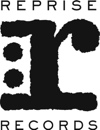 RÜFÜS DU SOL Releases “Treat You Better (Live)” Video Featuring Footage From SOLACE World Tour

https://rufusdusol.lnk.to/TYBLiveTickets to RÜFÜS DU SOL’s SOLACE World Tour On Sale Nowhttp://www.rufusdusol.com/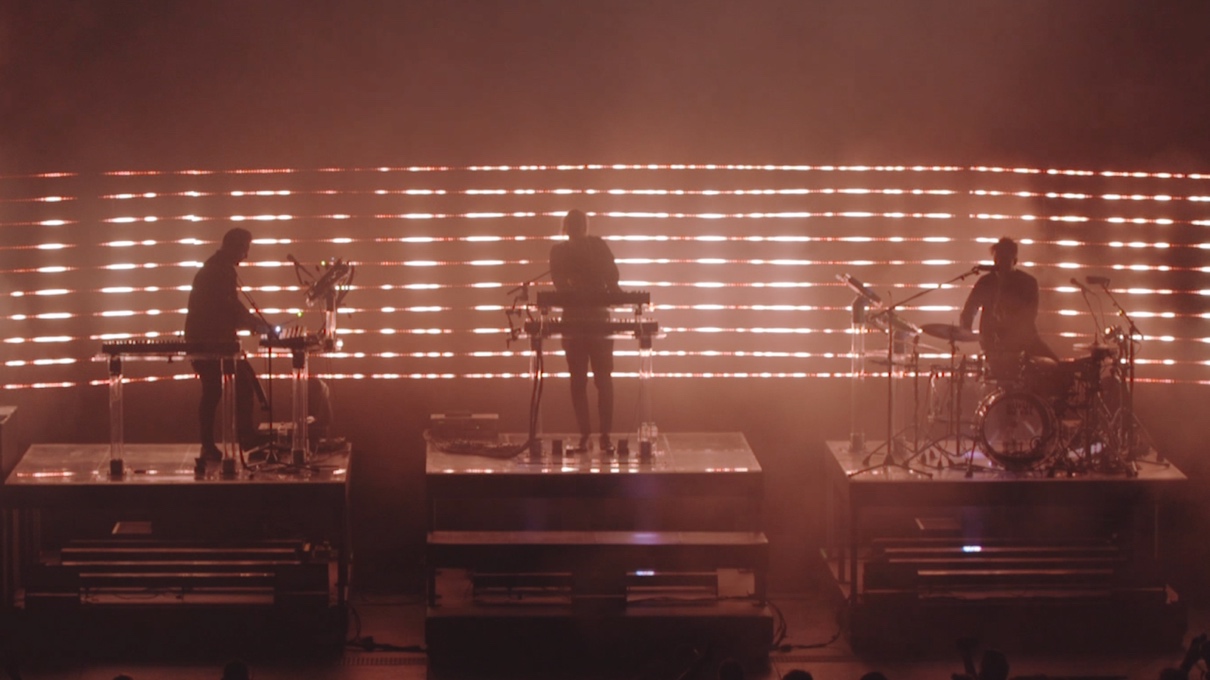 May 7, 2019 (Los Angeles, CA) - Today, RÜFÜS DU SOL have released a breathtaking live performance video of their breakout single, “Treat You Better,” off their recently released album SOLACE. The video was shot across some of their largest shows throughout their world tour, capturing the impressive stage production and buzzing energy from thousands of fans. Relive the stunning performances here. “Treat You Better,” has received widespread acclaim and collected 26 million streams globally. The track takes listeners to the deeply emotional place from which the band wrote the album, laced with euphoric melodies and introspective lyrics that they claim as both an ode to their loved ones and to themselves. The feeling of melancholic hope that lays at the bedrock of the track is captured by the picturesque aesthetics in this latest live video. Most recently, the trio performed both weekends at Coachella on The Outdoor Stage to rave reviews from critics like LA Times. At the festival, the band premiered a 360-degree A/V experience at the festival's HP Antarctic Dome which was visually curated by iconic director James Frost, set to their moving track, "Underwater.” Following their desert odyssey, RÜFÜS DU SOL staged a mesmerizing performance of “Treat You Better,” on Jimmy Kimmel Live, view here. SOLACE North American 2019 Tour Dates (with more dates to be announced):  May 8 - Orlando, FL - Hard Rock LiveMay 9 - Tampa, FL - Cuban ClubMay 16 - Las Vegas, NV - Encore Beach Club (DJ SET)May 10 - Atlanta, GA - Shaky Beats FestivalMay 11 - Miami, FL - Bayfront Park AmphitheaterJuly 18 - Avila Beach, CA - Avila Beach ResortJuly 19 - Berkeley, CA - The Greek Theatre SOLD OUTJuly 20 - Berkeley, CA - The Greek Theatre July 21 - Las Vegas, NV - XS Nightclub (DJ SET)July 24 - Dallas, TX - The Bomb FactoryJuly 25 - Austin, TX - ACL Live at The Moody Theater SOLD OUTJuly 26 - Austin, TX - ACL Live at The Moody Theater SOLD OUTJuly 27 - New Orleans, LA - Joy Theater SOLD OUTAugust 1 - Chicago, IL - Lollapalooza
August 3 - Montreal, QC - OsheagaAugust 6 - Philadelphia, PA - Franklin Music HallAugust 8 - Washington, DC - The AnthemAugust 9 - Brooklyn, NY - Brooklyn Mirage SOLD OUTAugust 10 - Brooklyn, NY - Brooklyn Mirage SOLD OUTAugust 11 - Brooklyn, NY - Brooklyn MirageAugust 24 - Las Vegas, NV - Encore Beach Club (DJ SET)September 20-22 - Las Vegas, NV - Life is BeautifulSeptember 27 - Ogden, UT - Ogden AmphitheaterOctober 2 - Morrison, CO - Red Rocks Amphitheatre SOLD OUTOctober 3 - Morrison, CO - Red Rocks Amphitheatre SOLD OUTOctober 5 - Los Angeles, CA - Los Angeles State Historic Park SOLD OUT